RICHMOND RECREATIONSNOOPYCOLORING SHEETSFOUND AT: WWW.PEANUTS.COM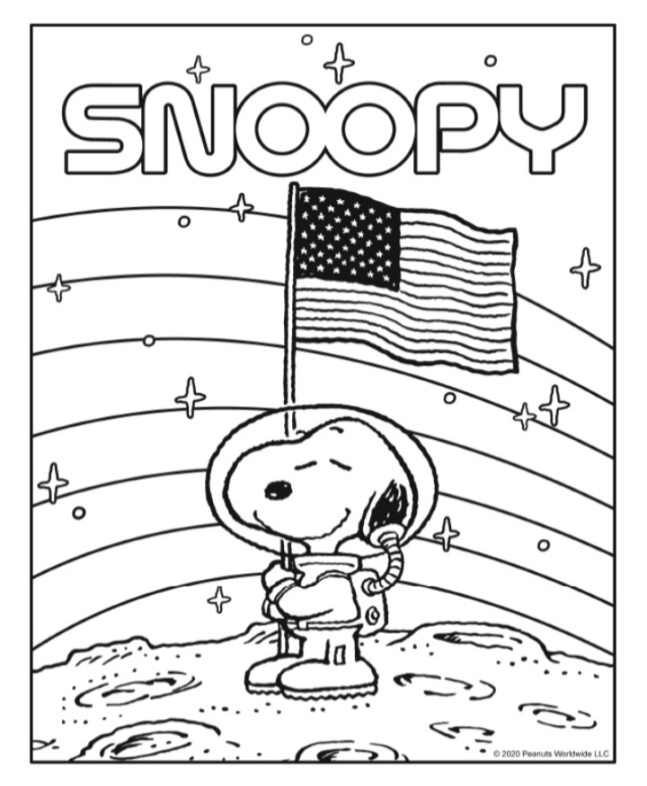 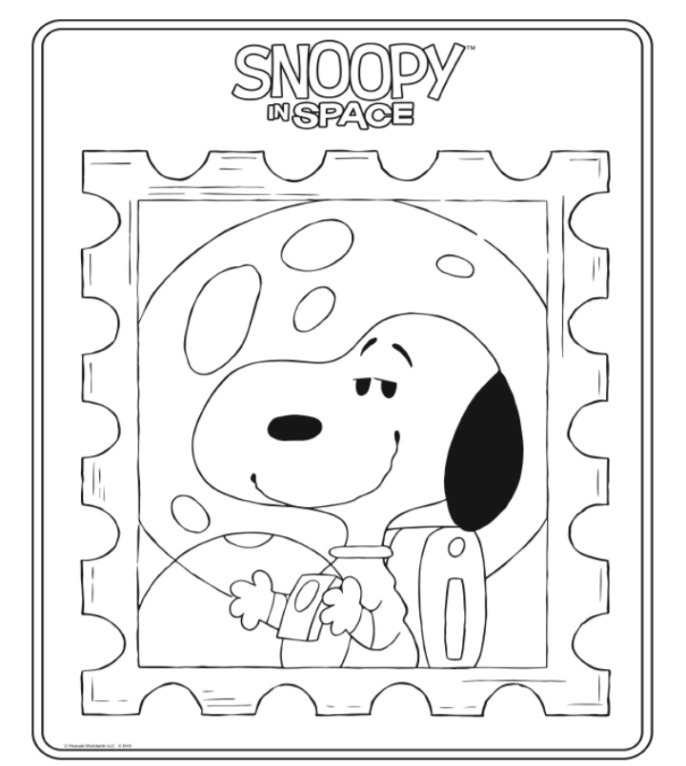 YOU CAN ALSO ACCESS SNOOPY IN SPACEAT THIS WEBSITE AND IS FREE WITH APPLE TVALONG WITH IN HOME CLASSROOM IDEAS